I’m a Smartie 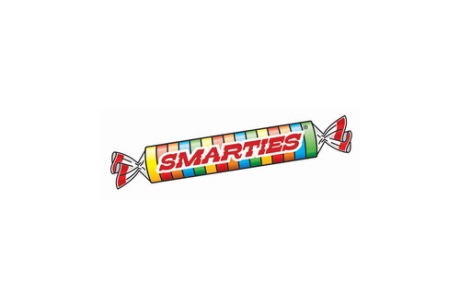 Name________________________One thing I have learned today is…..________________________________________________________________________________________________________________________________________________________________________________________________________________________________________________________________________________________________________________________I’m a SmartieName________________________One thing I have learned today is…..________________________________________________________________________________________________________________________________________________________________________________________________________________________________________________________________________________________________________________________